Zadania dla klasy VIa i VIb(27.04-3.05.2020)Oto nowe karty pracy, na ten tydzień. Jeśli ktoś nie zrobił poprzednich, to bardzo proszę o uzupełnienie 
i odesłanie mi zrobionych zadań. Będę czekać na nie. Część już dostałam i bardzo się z tego powodu cieszę.	Chciałabym, aby te zadania zostały przez Was robione w miarę systematycznie. Mam nadzieję, że otrzymam je do 3.05.2020 r.Rozwiąż równania.–2(7 – 2x) – (x +12) = –4x  	…………….………………………..…………….………………………..…………….………………………..…………….………………………..…………….………………………..…………….………………………..…………….………………………..3(5 + 4x) = –2 – (1 + 2x)	…………….………………………..…………….………………………..…………….………………………..…………….………………………..…………….………………………..…………….………………………..…………….………………………..–4(2x – 3) – (x – 5)= –5 – (x – 2)…………….………………………..…………….………………………..…………….………………………..…………….………………………..…………….………………………..…………….………………………..…………….………………………..– (–4x + 4) = 6 – 3(x + 3)…………….………………………..…………….………………………..…………….………………………..…………….………………………..…………….………………………..…………….………………………..…………….………………………..…………….………………………..…………….………………………..– (–7 + 2x) – (8x – 12) = –3(8x – 3)…………….………………………..…………….………………………..…………….………………………..…………….………………………..…………….………………………..…………….………………………..…………….………………………..…………….………………………..…………….………………………..Ułóż odpowiednie równanie i rozwiąż zadania..a) Trzy słonie ważą razem 8,4 t. Największy słoń jest dwa razy cięższy od najmniejszego, a średni o 1,2 t cięższy od najmniejszego. Ile waży każdy ze słoni?
…………………………………………………………………………………………………………………………………………………………………………………………………………………………………………………………………………………………………………………………………………………………………………………………………………………………………………………………………………b) Tomek zebrał o 21 grzybów więcej niż Adam. Razem zebrali 141 grzybów. Ile grzybów zebrał Tomek, a ile Adam?…………………………………………………………………………………………………………………………………………………………………………………………………………………………………………………………………………………………………………………………………………………………………………………………………………………………………………………………………………Ułóż odpowiednie równanie i rozwiąż zadania.		a) Obwód kwadratu wynosi 24 cm. Oblicz ile wynosi długość boku a. Ułóż równanie. 			…………………………………………………………………………………………………				b) Obwód prostokąta wynosi 32 cm. Oblicz ile wynosi długość boków a i b, 				wiedząc że bok b jest 3 raz dłuższy od boku a. 								……………………………….…………………………………………………				……………………………….…………………………………………………				……………………………….…………………………………………………Odkryj zasadę i wpisz ostatnie dwie liczby w rzędzie.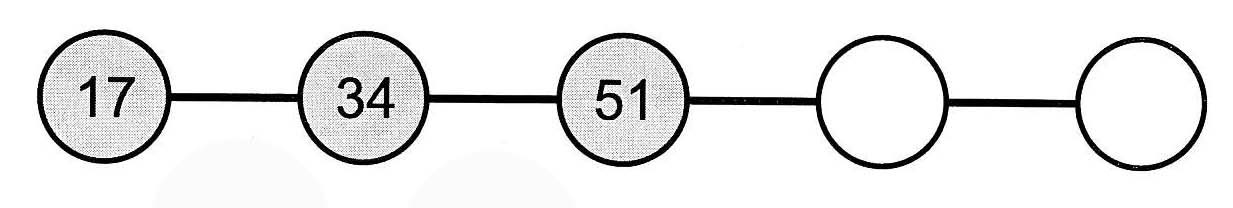 Policz, ile poszczególnych mebli znajduje się na rysunku. Wpisz odpowiednie liczby w wyznaczone miejsca.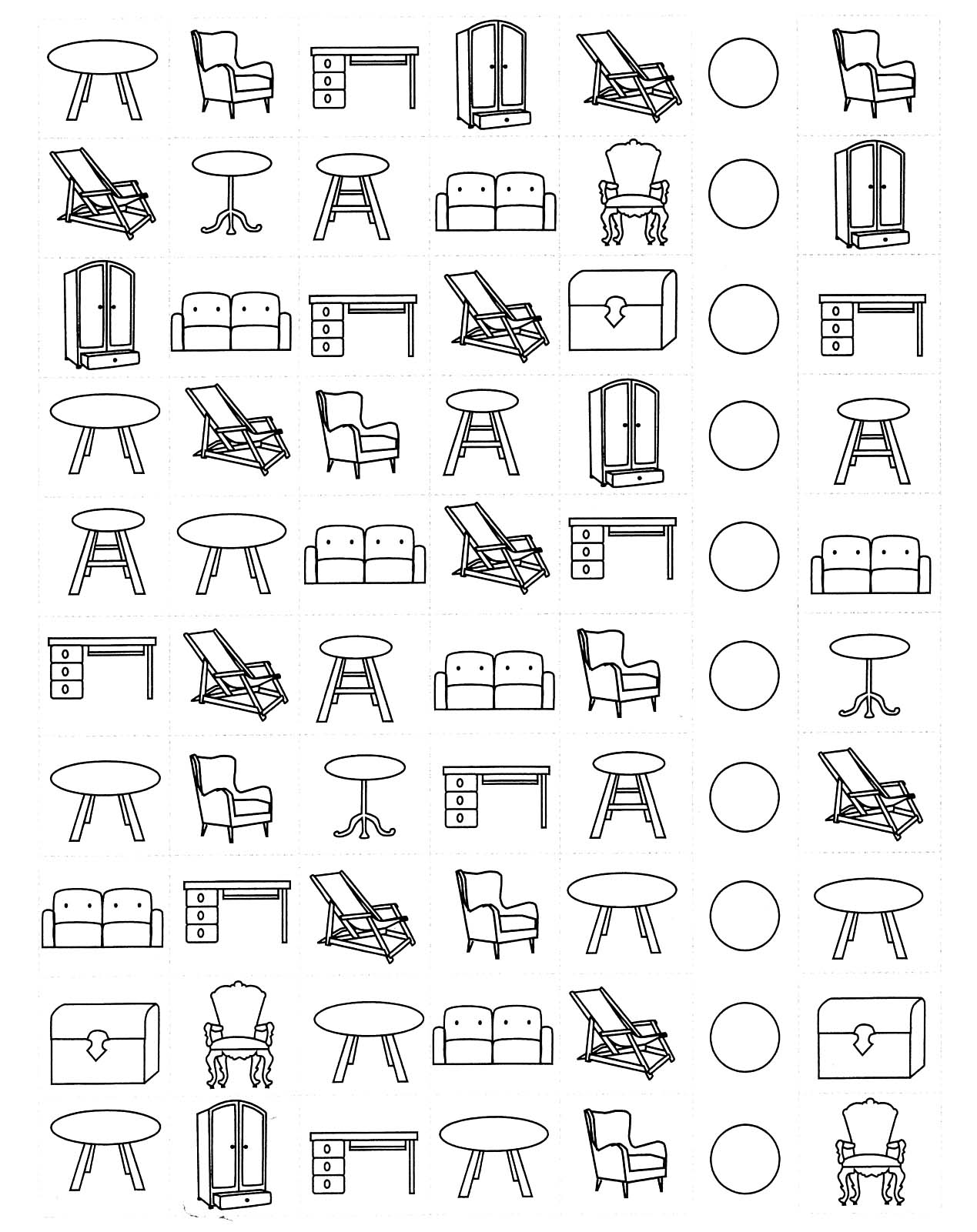 